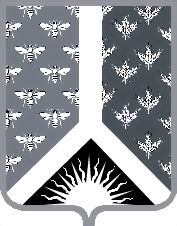 СОВЕТ НАРОДНЫХ ДЕПУТАТОВ НОВОКУЗНЕЦКОГО МУНИЦИПАЛЬНОГО РАЙОНАР Е Ш Е Н И Е от 26 ноября 2019 г. № 97-МНПАО внесении изменений в приложение к решению Совета народных депутатов Новокузнецкого муниципального района от 02.03.2015 № 100-MНПА «Об утверждении Положения о предоставлении льготного питания обучающимся муниципальных общеобразовательных учреждений, находящихся на территории Новокузнецкого муниципального района»Принято Советом народных депутатовНовокузнецкого муниципального района26 ноября 2019 г.1. Внести в приложение к решению Совета народных депутатов Новокузнецкого муниципального района от 02.03.2015 № 100-MНПА «Об утверждении Положения о предоставлении льготного питания обучающимся муниципальных общеобразовательных учреждений, находящихся на территории Новокузнецкого муниципального района» следующие изменения:1) раздел 2 изложить в следующей редакции:«2. Получатели льготного питания2.1. Право на льготное питание в период образовательного процесса имеют категории обучающихся муниципальных общеобразовательных учреждений, находящихся на территории Новокузнецкого муниципального района (далее - общеобразовательное учреждение), указанные в пунктах 2.2, 2.3, 2.4 настоящего Положения.2.2. Льготное питание один раз в день предоставляется обучающимся из семей, среднедушевой доход которых не превышает величины прожиточного минимума, установленного в Кемеровской области, при условии распределения расходов в равных долях: 50 процентов - за счет родительской платы, 50 процентов - за счет бюджета Новокузнецкого муниципального района.2.3. Бесплатное питание, независимо от среднедушевого дохода семьи, один раз в день предоставляется детям-сиротам и детям, оставшимся без попечения родителей.2.4. Бесплатное питание, независимо от среднедушевого дохода семьи, два раза в день предоставляется детям с ограниченными возможностями здоровья на условиях софинансирования:95 процентов за счет средств бюджета Кемеровской области;5 процентов за счет средств бюджета Новокузнецкого муниципального района.2.4.1. Бесплатное питание, независимо от среднедушевого дохода семьи, два раза в день предоставляется детям-инвалидам.2.4.2. Обучающимся с ограниченными возможностями здоровья, включая детей-инвалидов, получающим образование па дому, предоставляется бесплатное питание в виде сухого пайка равного по стоимости двухразовому питанию в общеобразовательном учреждении.2.5. Настоящим Положением не регламентируется предоставление бесплатного питания один раз в день в период учебного процесса детям из многодетных семей, предусмотренного Законом Кемеровской области от 14.11.2005 № 123-03 «О мерах социальной поддержки многодетных семей в Кемеровской области.»;2) в пункте 3.2 слова «в п. 2.1» заменить словами «в пункте 2.2»;3) в пункте 3.3: а) слова «в пункте 2.2» заменить словами «в пункте 2.3»;б) подпункты 3.3.2, 3.3.3. 3.3.4, 3.3.5 признать утратившими силу;4) пункт 3.4 изложить в следующей редакции:«3.4. Для получения категориями лиц, указанными в пункте 3.1 настоящего Положения, льготы, указанной в пункте 2.4 настоящего Положения, в управление образования администрации Новокузнецкого муниципального	района предоставляются следующие документы:заявление о предоставлении бесплатного двухразового питания;копия документа, подтверждающего, что ребенок является обучающимся общеобразовательного учреждения;копия заключения психолого-медико-педагогической комиссии.	3.4.1. Для получения категориями лиц, указанными в пункте 3.1 настоящего Положения льготы, указанной в пункте 2.4.1 настоящего Положения, в управление образования администрации Новокузнецкого муниципального района предоставляются следующие документы:заявление о предоставлении бесплатного двухразового питания;копия документа, подтверждающего, что ребенок является обучающимся общеобразовательного учреждения;копия справки об инвалидности.3.4.2. Для получения категориями лиц, указанными в пункте 3.1 настоящего Положения, льготы, указанной в пункте 2.4.2 настоящего Положения, в управление образования администрации Новокузнецкого муниципального района в срок до 5 числа текущего месяца предоставляются следующие документы:заявление о предоставлении бесплатного двухразового питания;копия документа, подтверждающего, что ребенок является обучающимся общеобразовательного учреждения;копия заключения психолого-медико-педагогической комиссии;копия справки об инвалидности (для обучающихся с ограниченными возможностями здоровья, имеющими статус «ребенок-инвалид»).»;5) дополнить раздел 3 пунктом 3.5 следующего содержания:«3.5. Стоимость льготного питания, предоставленного вследствие подачи заведомо неверных сведений, сокрытия данных, влияющих па право получения льготного питания, взыскивается с получателя льготы в судебном порядке.»;6) изложить пункт 4.2 в следующей редакции:«4.2. Заверенные руководителем общеобразовательного учреждения списки обучающихся общеобразовательных учреждений, имеющих право па предоставление льготы, предусмотренной пунктом 2.2 настоящего Положения, направляются ежемесячно в комитет до 10 числа текущего месяца.»;7) дополнить раздел 4 пунктом 4.9 следующего содержания:«4.9. Льгота, указанная в подпункте 2.4.2 пункта 2.4 настоящего Положения выдается в общеобразовательном учреждении 10 числа текущего месяца.В случае неявки в день получения льготы родители (законные представители) уведомляют общеобразовательное учреждение о причинах неявки и получают льготу в течение следующего дня. Льгота сохраняется за обучающимся на весь период обучения до востребования.».2. Настоящее Решение вступает в силу со дня, следующего за днем его официального опубликования, и распространяет свое действие на правоотношения, возникшие с 1 сентября 2019 года.Председатель Совета народных депутатов Новокузнецкого муниципального района                                                                             Е.В. ЗеленскаяГлава Новокузнецкого муниципального района	                                                                           А.В. Шарнин